A határozati javaslat elfogadásáhozegyszerű többség szükséges, az előterjesztés nyilvános ülésen tárgyalható! 181. számú előterjesztésBátaszék Város Önkormányzat Képviselő-testületének 2021. szeptember 29-én 18 órakor megtartandó üléséreVázkerámia lakótelep ingatlantulajdonosainak kérelmeTisztelt Képviselő-testület!Lakossági kezdeményezés érkezett Bátaszék Város Önkormányzatához (a továbbiakban: Önkormányzat), miszerint a Vázkerámia ltp. ingatlantulajdonosai a Bátaszék, 0128/16 hrsz. alatt nyilvántartott, kivett, saját használatú út megnevezésű, 1579 m2 nagyságú ingatlant ingyenesen át kívánják ruházni az Önkormányzatra, amennyiben az vállalja, hogy az átruházást követően belterületi közútként kezeli (üzemelteti, fenntartja, ellenőrzi és vizsgálja) a fent megnevezett ingatlant. A 0128/16 hrsz. alatti ingatlan 24 magánszemély tulajdonában van, vezetékjog, özvegyi jog, végrehajtási jog, jelzálogjog továbbá elidegenítési és terhelési tilalom terheli.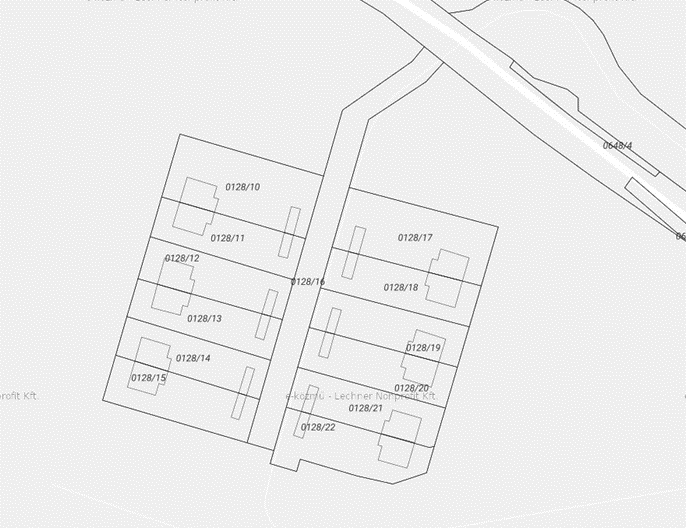 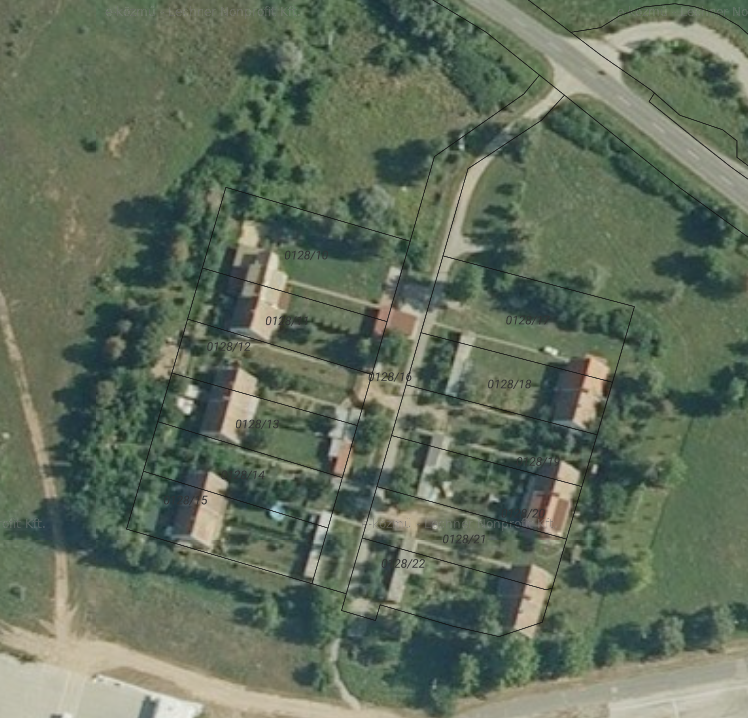 A Városüzemeltetési Iroda munkatársai megtekintették a 0128/16. hrsz. alatti ingatlant. Az út műszaki állapotfelmérése során az alábbi megállapításokat tették:A meglévő részben beton, részben aszfalt burkolatú út csak egy része helyezkedik el ezen ingatlan területhatárán belül. Pontos elhelyezkedésére geodéziai felmérést kell végezni. Ezek alapján várhatóan telekhatár rendezés szükséges.Az ingatlanon magánszemély által épített fedett gépjármű beálló létesült.Az út melletti csapadékvíz elvezetésére/elszivárogtatására alkalmas árok csak részben található meg.Az ingatlan területén közvilágítási kandeláber sor helyezkedik el.A burkolat szélessége 3,50m. A teljes hossz 168m.0+000-0+045 km.sz. között beton burkolat található. A teljes felület repedezett.0+045-0+168 km.sz. között szórt alapra egy rétegű aszfaltburkolat készült süllyesztett szegélyek között.0+045-0+055 km.sz. között 2m szélességben teljes pályaszerkezet csere szükséges.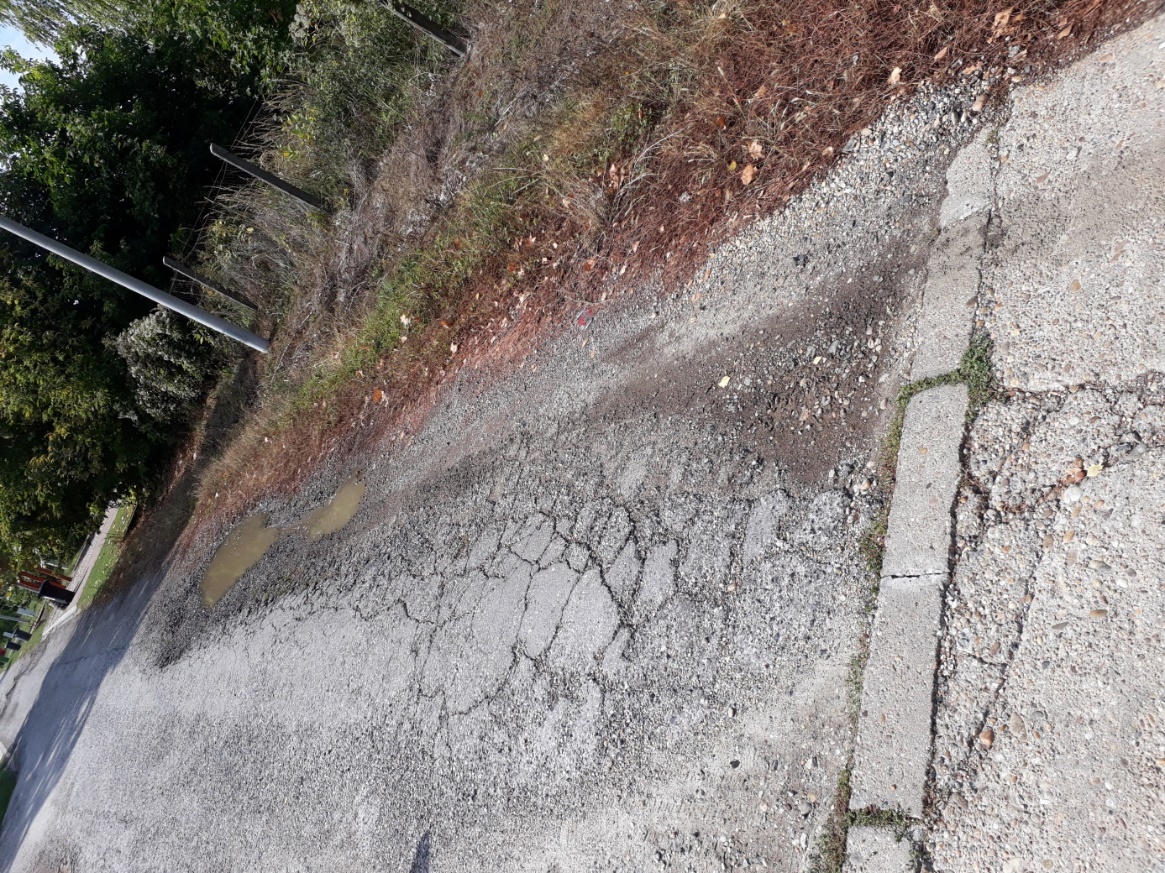 0+078-0+105 km.sz. között teljes szélességben teljes pályaszerkezet csere szükséges.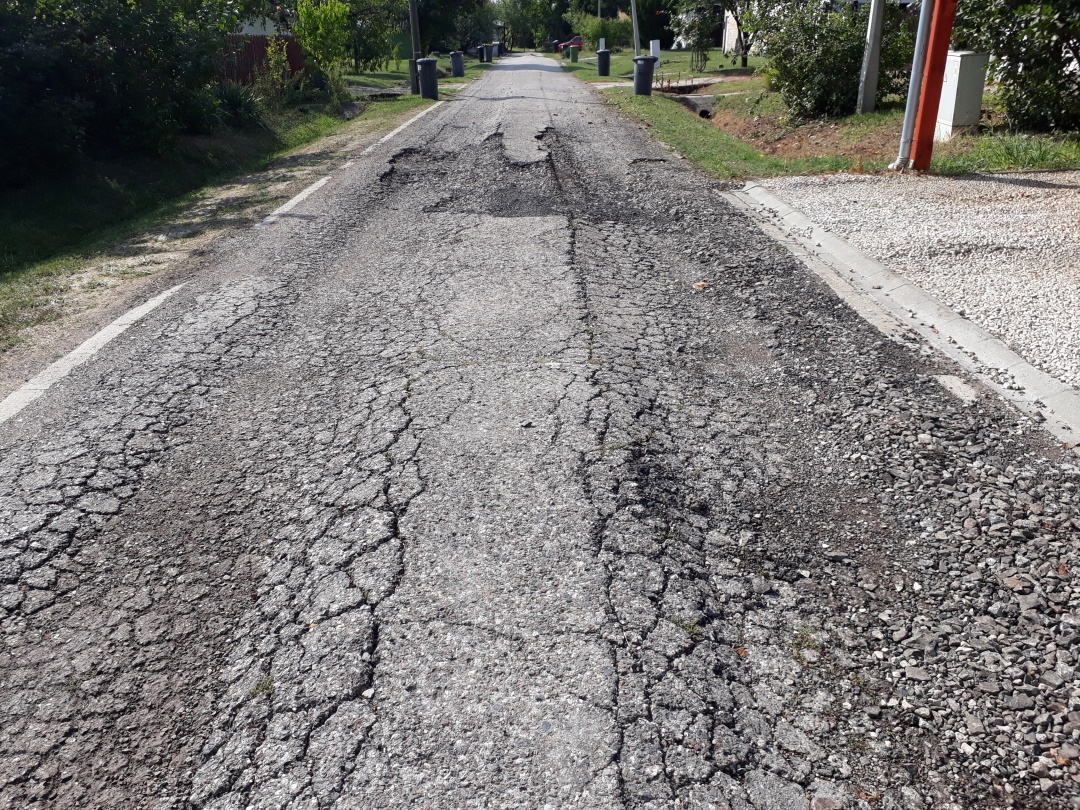 0+144-0+154 km.sz. között teljes szélességben teljes pályaszerkezet csere szükséges.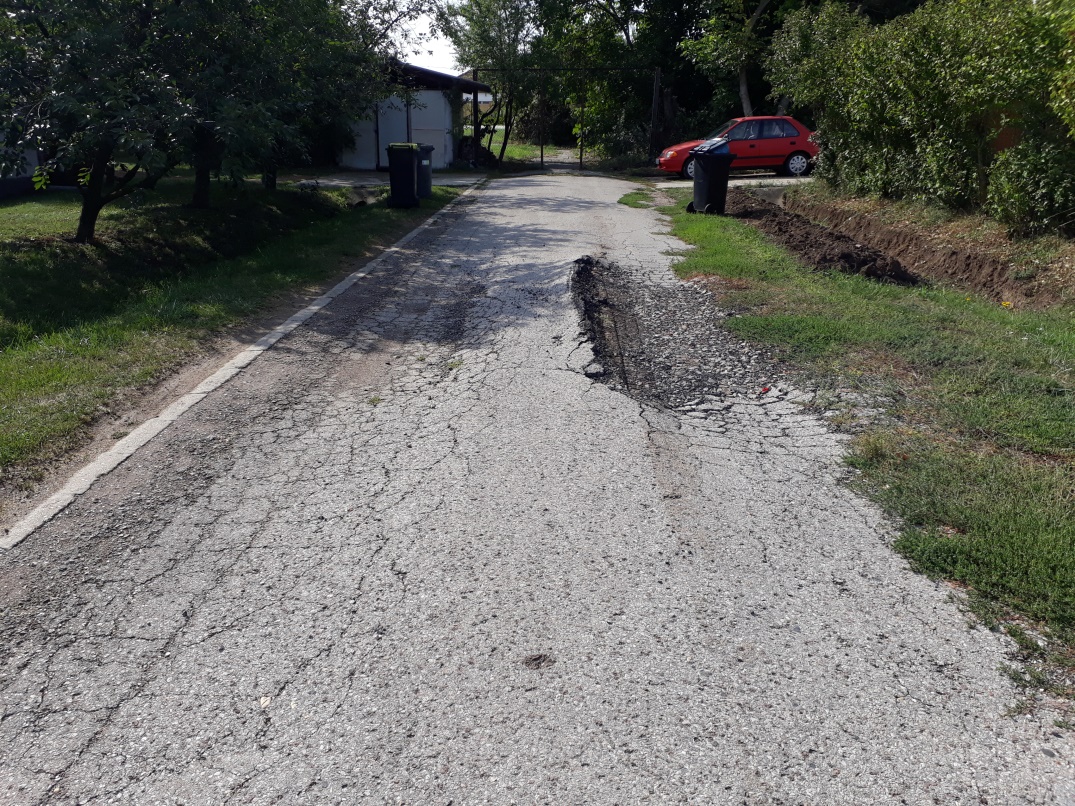 Az ingatlan műszaki állapotát és az Önkormányzat költségvetését áttekintve a következőt javasoljuk: az átvételre sor kerülhetne, amennyiben a Vázkerámia lakótelepet alkotó épületek tulajdonosai lakóingatlanonként (helyrajziszámonként), egyszeri 100.000 Ft – azaz összesen 1.200.000 Ft - összeggel hozzájárulnának a következő években történő felújítási munkálatok elvégzéséhez a tulajdonátruházást megelőzően, továbbá gondoskodnának a telekhatár-rendezésről és az ingatlan tehermentesítéséről.Az útburkolat pályaszerkezet cseréje és csapadékvíz elvezetésére/elszivárogtatására kialakítandó árok szakasz építési munkálatainak becsült költsége: 6.500.000,-Ft.H a t á r o z a t i   j a v a s l a t:a Bátaszék, 0128/16 hrsz. alatti ingatlan átvételéreBátaszék Város Önkormányzata Képviselő-testülete a Bátaszék, 0128/16 hrsz. alatt nyilvántartott, kivett, saját használatú út megnevezésű, 1579 m2 nagyságú ingatlan ellenérték szolgáltatása nélküli átvételével egyetért, azt jóváhagyja, amennyiben az ingatlan jelenlegi – Vázkerámia lakótelepet alkotó épületek – tulajdonosai, a tulajdonátruházást megelőzően vállalják a telekhatár-rendezést és annak költségeit;az út felújításához szükséges egyszeri, lakóingatlanonként 100.000 Ft összegű befizetést; továbbá az ingatlan tehermentesítését.Határidő: 2021. november 30.Felelős:   dr. Bozsolik Róbert polgármester                (szerződés aláírásáért) Határozatról értesül:  Tulajdonosok	Bátaszéki KÖH Városüz. Iroda                                  Bátaszéki KÖH Pénzügyi Iroda                                  irattárElőterjesztő: dr. Bozsolik Róbert polgármesterKészítette :  dr. Firle Anna aljegyző                     Bozsolik Zoltán mb. városüzemeltetési irodavezető                   Törvényességi ellenőrzést végezte: Kondriczné dr. Varga Erzsébet jegyzőTárgyalja:PG Bizottság 2021.09.28.